NORTH DELTA SECONDARY SCHOOLBell Schedule for 2018-2019Collaboration Day Bell Schedule (Every Wednesday)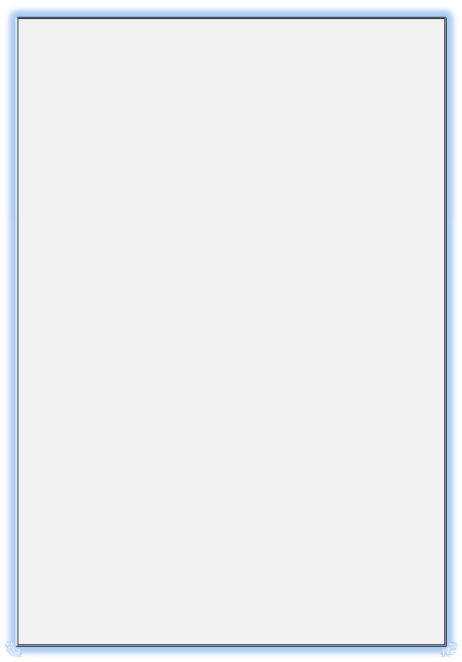 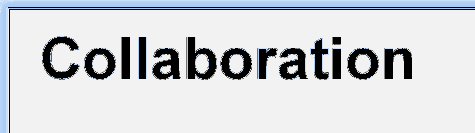 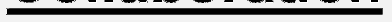 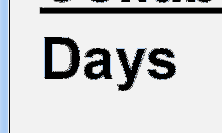 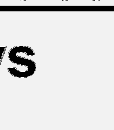 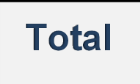 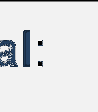 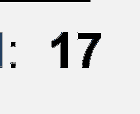 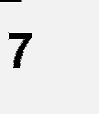 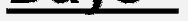 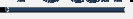 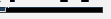 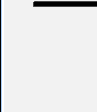 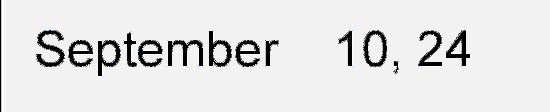 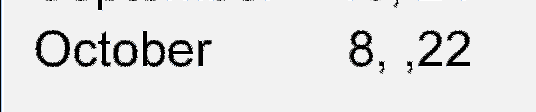 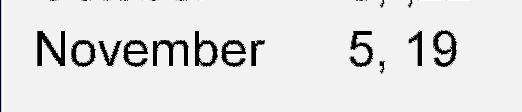 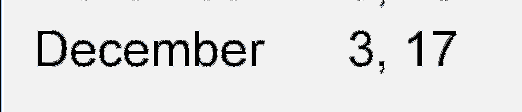 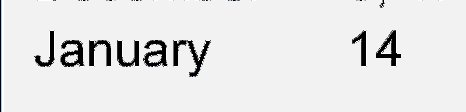 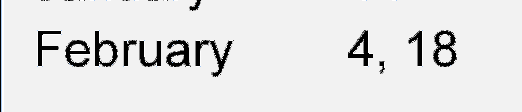 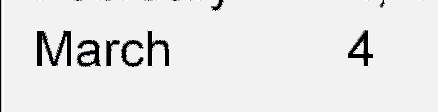 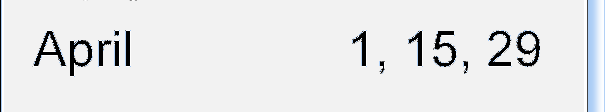 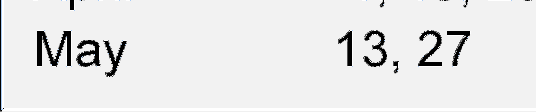 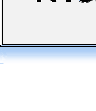 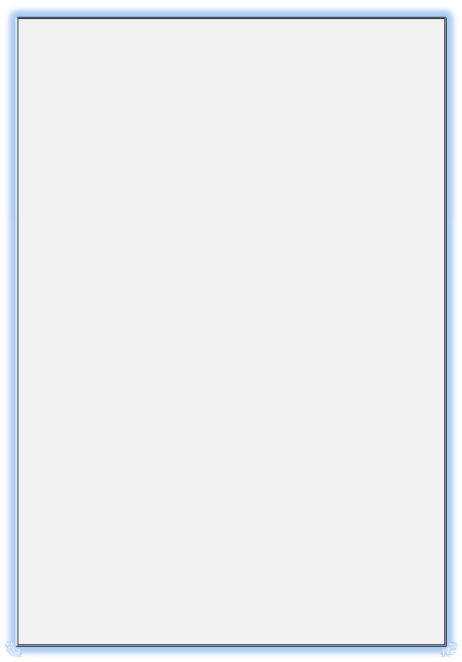 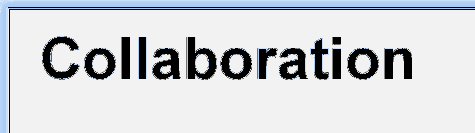 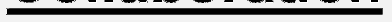 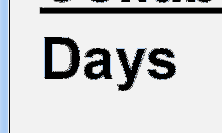 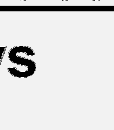 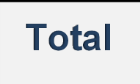 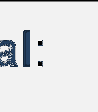 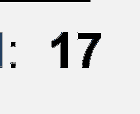 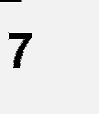 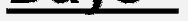 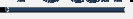 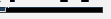 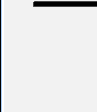 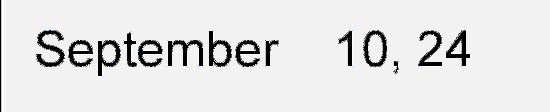 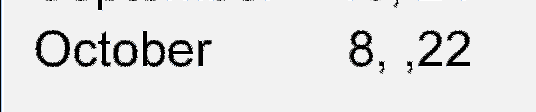 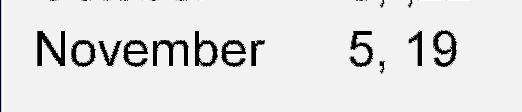 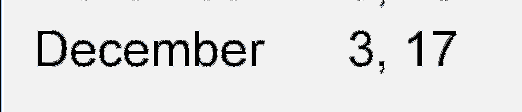 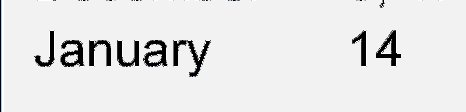 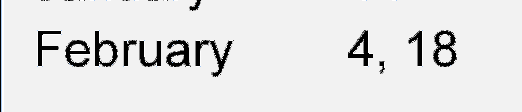 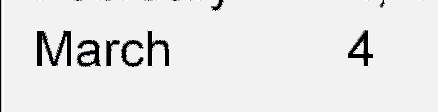 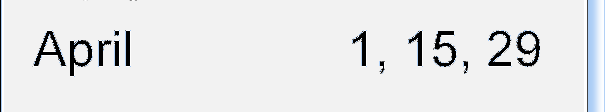 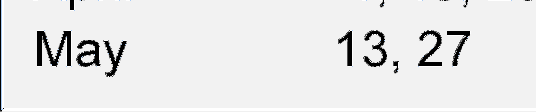 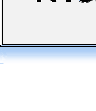               Collaboration Days    September 12 		January 30    September 26		Februry 13    October 10		February 27    October 24          	March 13    November 7		April 10    November 21		April 24    December 5		May 8    December 19		June 5    January 16			GUIDANCE/DISCIPLINE: 	Mr. K. Dalgetty	   Gr. 9 & Gr. 11Mr. R. Kirincic         Gr. 8 & Gr. 10Mr. A. Akune          Gr. 12  Monday, Tuesday, Thursday and Friday  Monday, Tuesday, Thursday and FridayDay 1Day 21st periodFlex timeFle8:30  – 9:40ABFlex Time9:45 - 10:252nd period       10:30 – 11:40BALunch11:40  – 12:203rd period12:25  – 1:35CD4th period1:40 – 2:50DCDay 1Day 21st period  9:35 –	10:40AB2nd period10:45 – 11:50BALunch11:50 – 12:303rd period12:35 – 1:40CD4th period 1:45 –	2:50DCCOUNSELLORSCOUNSELLORSCOUNSELLORSCOUNSELLORSGrade 9Grade 12 H - OMs. F. Cipriano231Grade 11Grade 12 A - GMs. R. Sharma229Grade 10Mr. P. Plut234Grade 8Grade 12 P-ZMs. A. Kaila233